Ing. Lizbeth Briones PereyraCreación de Interfaces Graficas en Java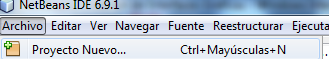 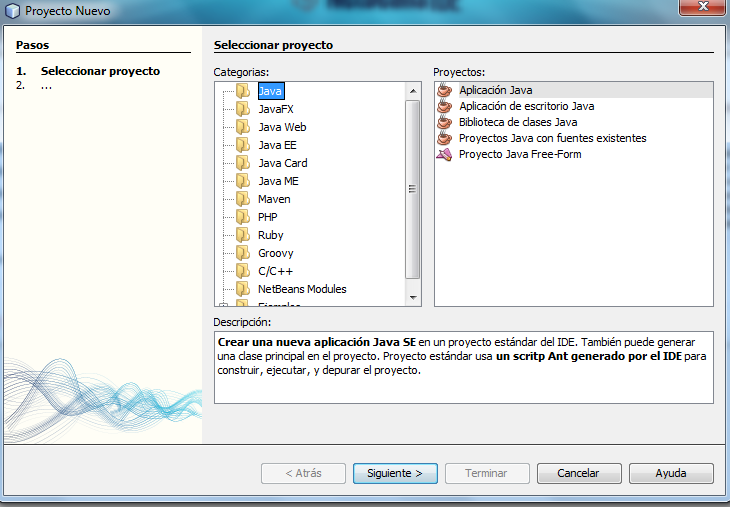 Desactivar y terminar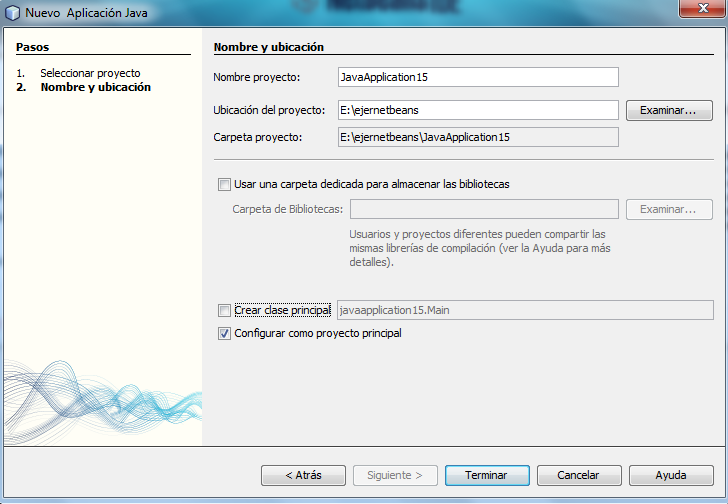 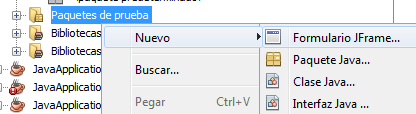 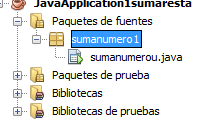 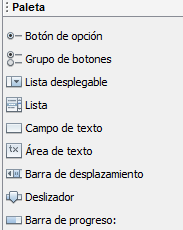 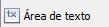 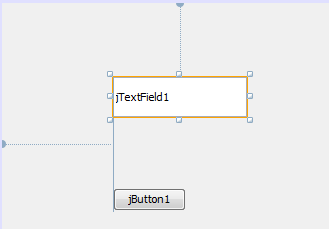 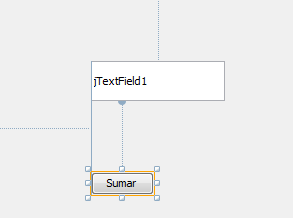 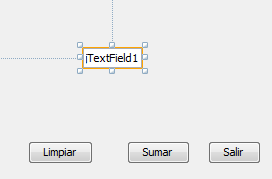 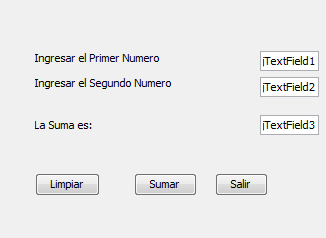 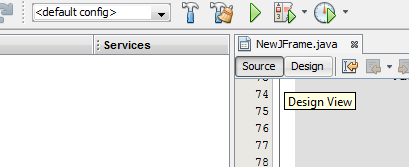 Anti clic en un botón y escoger el evento correspondiente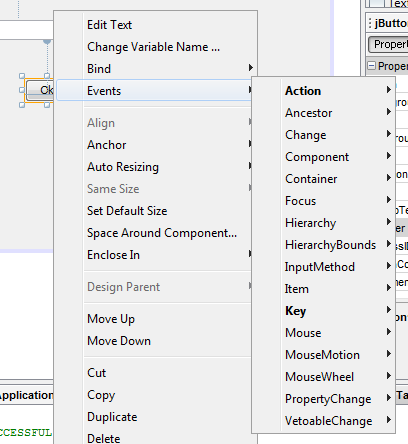 Por Ejemplo: ActionSALIRSystem.exit(0);LIMPIARjTextField1.setText("");jTextField2.setText("");jTextField3.setText("");SUMARfloat num1, num2, result;  num1 = Float.parseFloat(jTextField1.getText());  num2 = Float.parseFloat(jTextField2.getText());  // Reaalizamos la suma.  result = num1+num2;  jTextField3.setText(String.valueOf(result));